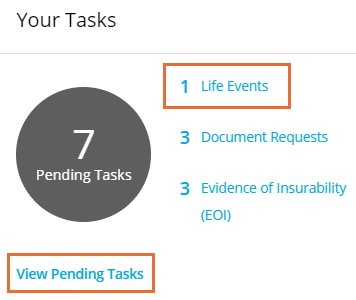 Log into the portal as an HR AdminFrom the Dashboard, click on Life Events or View Pending Tasks.  You can alsoclick on Tasks within the Employee sectionof the left-hand menu.From the Tasks page, click the Life Eventstab to view all open and pending life events.Then click on the record you wish to view/update.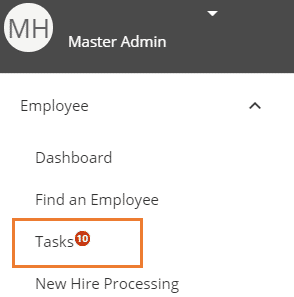 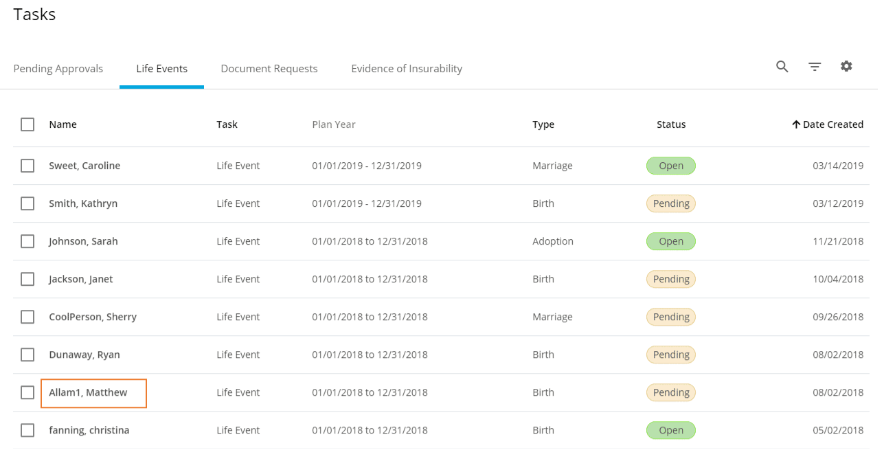 Scroll down to view the activity details for the QLE, including the before and after changes requested by the employee. You have the ability to Allow or Disallow each action taken.  At the bottom, click Accept or Reject to complete the process.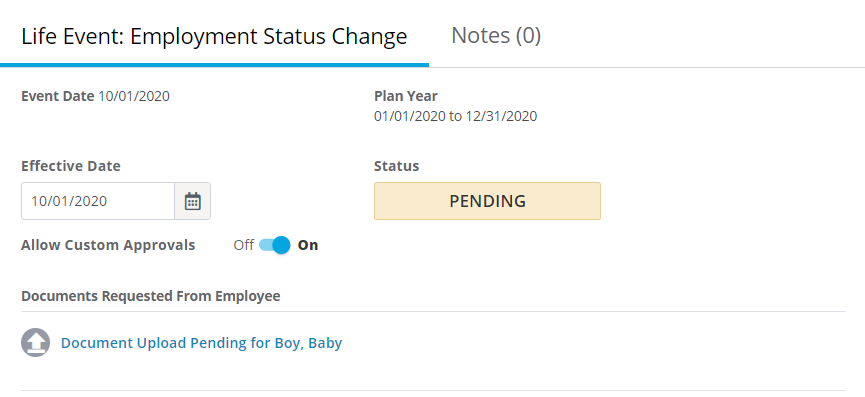 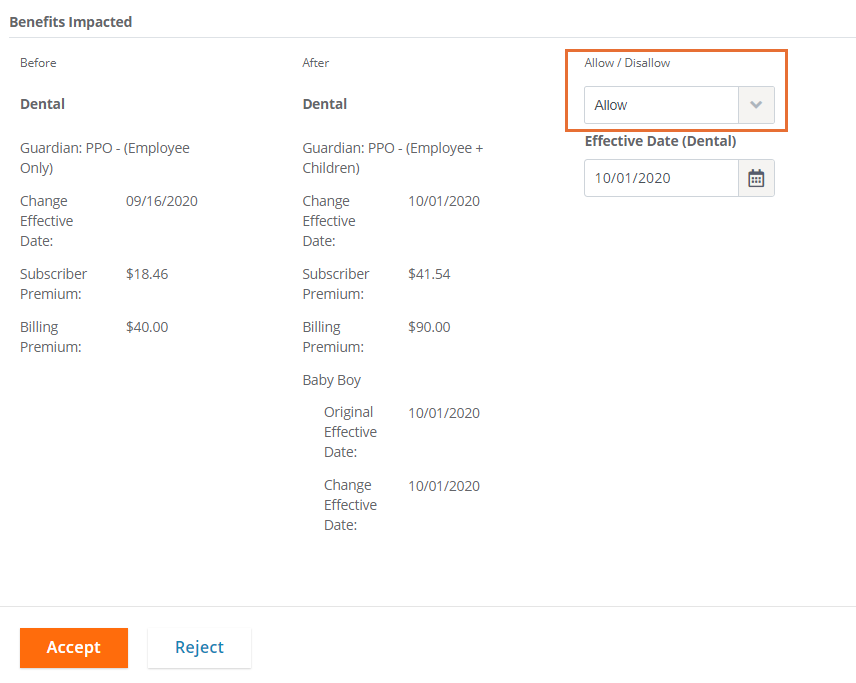 